БРИФНА СОЗДАНИЕ САЙТА.КОРПОРАТИВНЫЙ АДАПТИВНЫЙ САЙТ С КАТАЛОГОМ №006. Информация для шапки сайта и подвалаИнформация для шапки сайта и подвалаНомер контактного телефона.E-mail E-mail для получения сообщений из формы «обратная связь».Ссылки на группы в социальных сетях.Блоки на страницеБлоки на страницеНиже приведён скриншот с размещением блоков на странице. Обозначьте,  какие блоки нужно оставить, а какие удалить. Все блоки можно менять местами по необходимости.Ниже приведён скриншот с размещением блоков на странице. Обозначьте,  какие блоки нужно оставить, а какие удалить. Все блоки можно менять местами по необходимости.Основной слайдер. (для первого знакомства с продуктом, услугой или компанией)Счётчик акции с формой связи (для заполнения необходимо указать надпись на счётчике и поля для формы связи)Блок «товар дня» Можно продемонстрировать товары либо услуги компании (для заполнения необходимо фото, текс с ценой и поля для формы заказа)Блок наши преимущества (для заполнения необходимы заголовки 3х преимуществ и пояснение к ним 3-4 слова)Блок схема работы (опишите пошагово вашу схему взаимодействия с клиентом)Блок «Почему мы» (более детально можно раскрыть ваши преимущества, для заполнения необходим текст и картинки)Блок «наши услуги» Позволяет очень кратко рассказать о услугах и сделать заказ услуги (для заполнения необходим заголовок услуги, краткое описание 8-10 слов, картинка услуги и необходимые поля для формы заказа)Блок тарифные планы, позволяет указать до трёх тарифных планов их стоимость и  различие. (для заполнения необходима информация о тарифных планах)Блок «отзывы» (для заполнения необходимы отзывы и фото клиентов, в количестве2,4,6…)Блок «наши партнёры» или «наши клиенты» позволяет разместить логотипы партнёров или клиентов (для заполнения необходимы логотипы партнёров/клиентов)Блок «фотогалерея» (для заполнения необходимы фотографии)Блок «преимущества работы с нами» показывает преимущество работы с вами по сравнению с конкурентами. (для заполнения необходимо сравнение преимуществ)Блок с формой обратной связи (для заполнения необходима надпись к форме призывающая ей воспользоваться, а так же поля необходимые для заполнения в данной форме)Блок контактов (укажите контакты которые необходимо указать в данном блоке)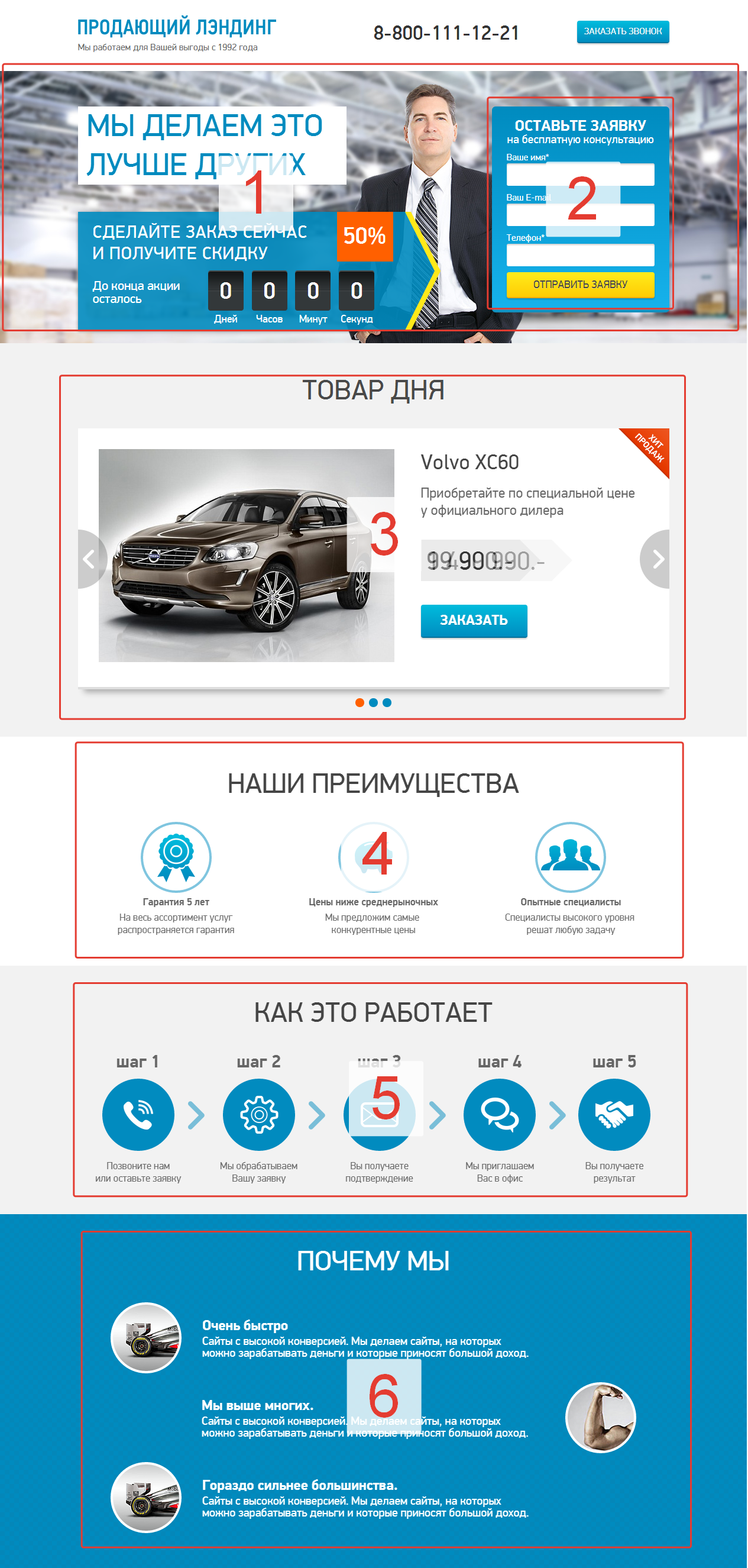 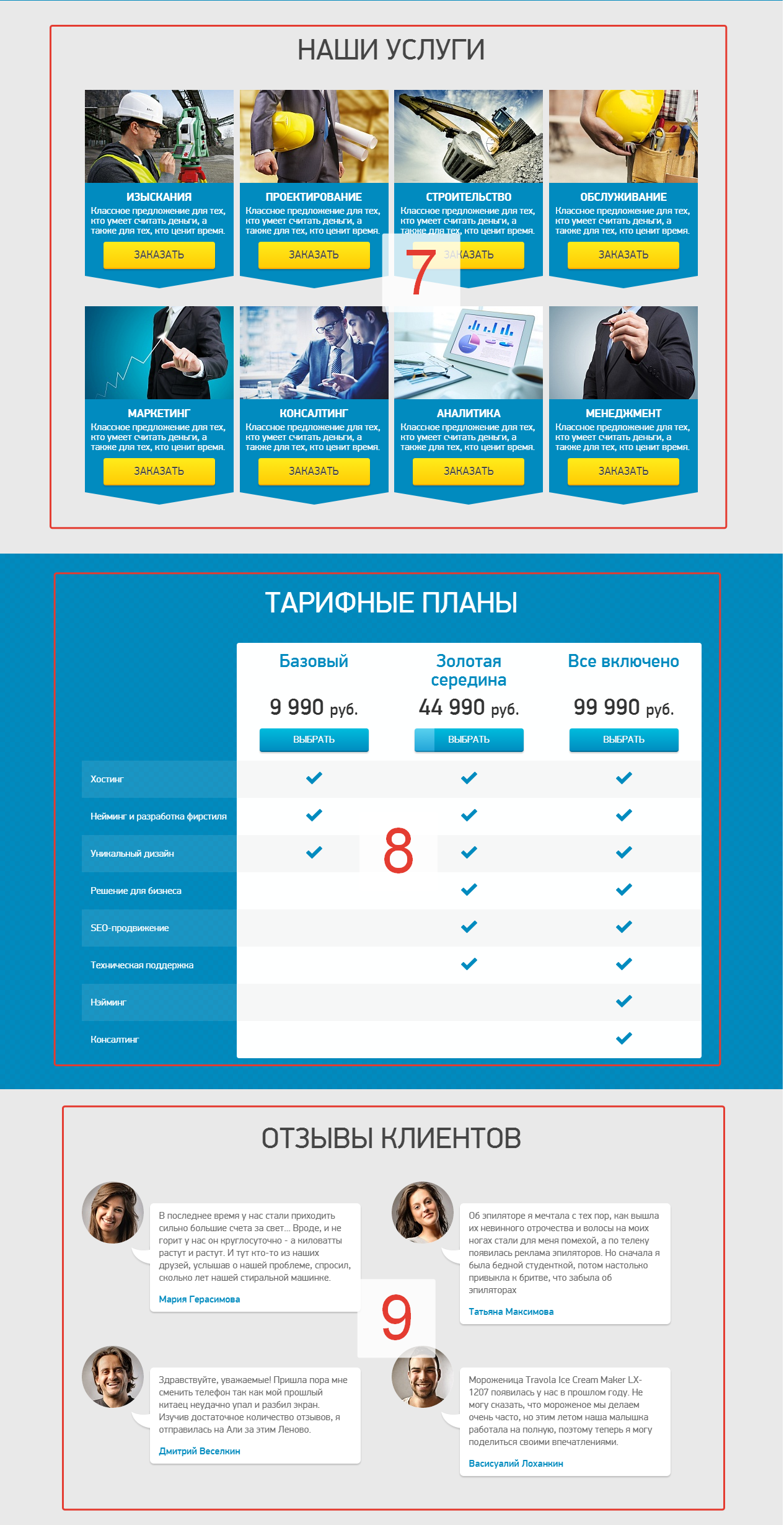 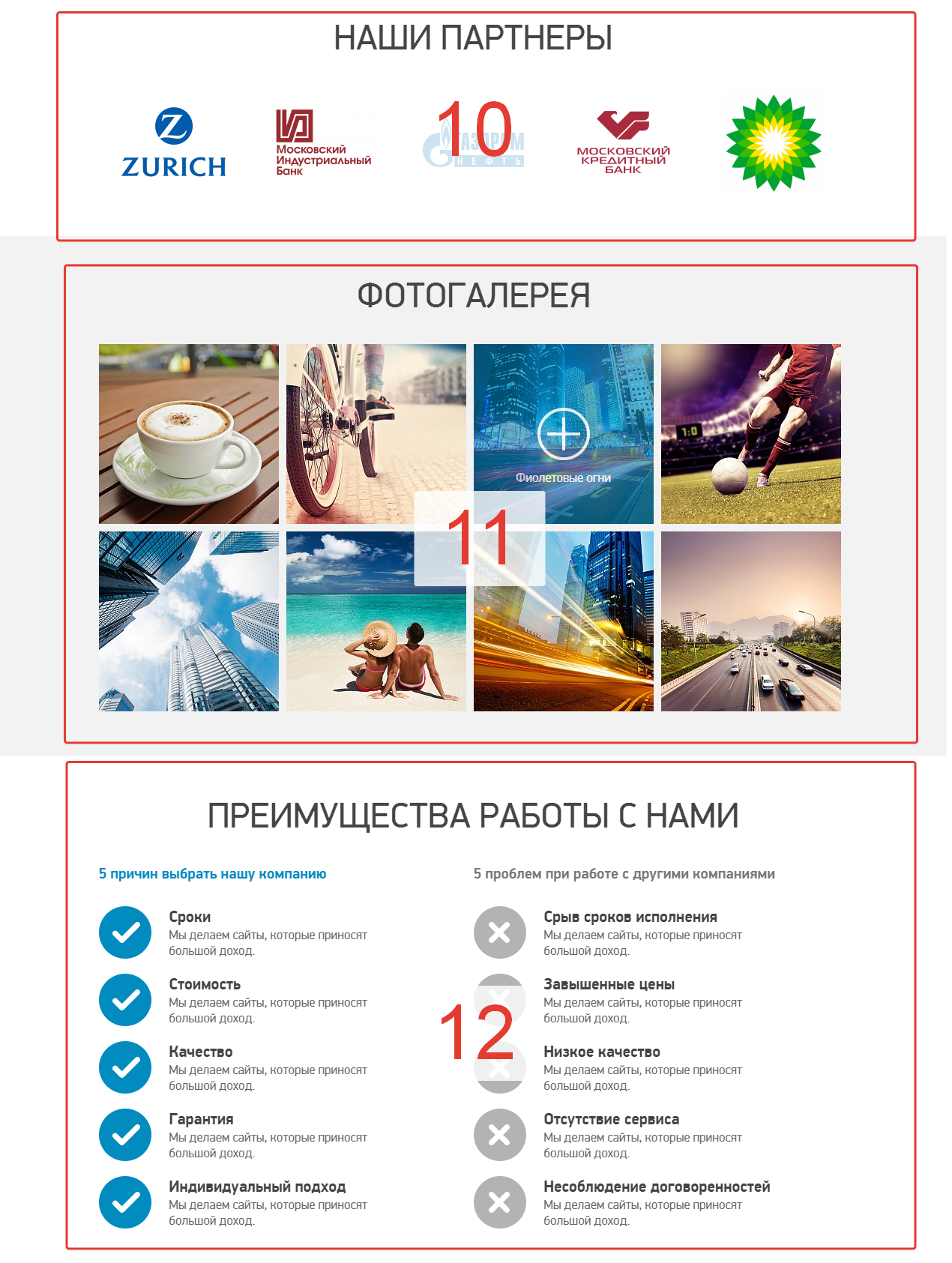 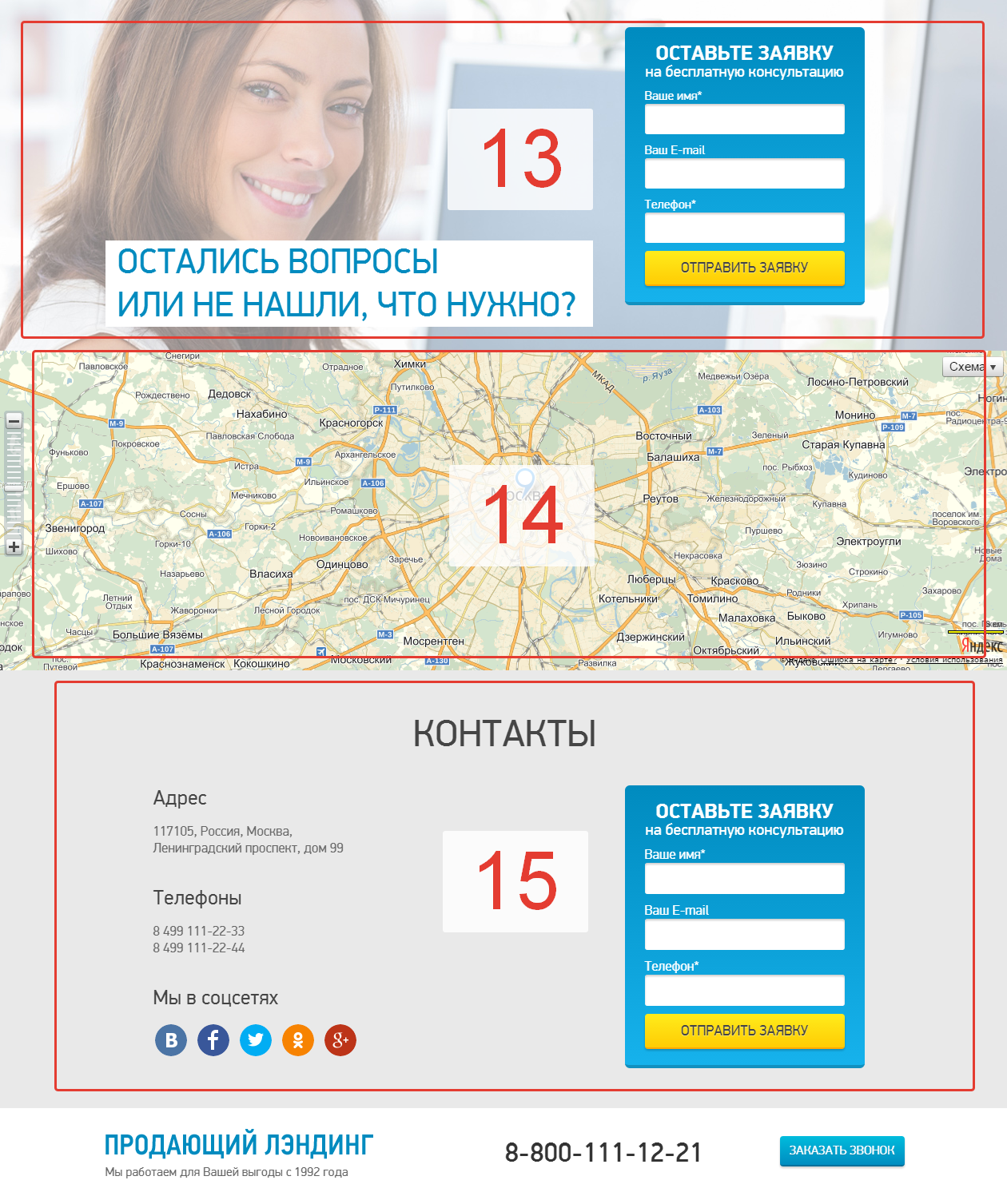 